Aplikasi Haking Game Terbaik 2018 : GameGuardian v8.50.0Apakah Anda pecinta dan maniak game? Dan Anda biasa menghabiskan waktu seharian dengan bermain game, atau hanya sekedar menghilangkan setres akibat kerjaan Anda yang menumpuk? Maka memang bermain game adalah solusi yang tepat, menyenangkan, tidak membuat Anda berpikir keras, dan tidak melelahkan tentunya bagi Anda. Game – game baik online maupun offline memang terkadang dapat membuat Anda kecanduan, mulai saat mencoba di level awal, Anda akan terus ingin lanjut ke level selanjutnya, sehingga tidak terasa waktu akan berlalu begitu cepat. Bermain game memang aktivitas yang sangat pas dilakukan saat weekend atau di hari libur yang memungkinkan Anda untuk beristirahat dan bermalas – malasan.Namun, terkadang niatan yang awalnya hanya untuk menghilangkan setres, tetapi malah semakin membuat Anda pusing. Dengan level game yang semakin meningkat jadi kesulitan game juga meningkat, maka Anda harus berpikir keras untuk memecahkannya, karena sangat disayangkan jika harus berhenti di tengah jalan setelah perjuangan panjang. Namun setelah mencoba berkali – kali tidak juga berhasil, ditambah jika Anda sedang asyik – asyiknya bermain dan muncul notice yang mengharuskan Anda untuk membayar atau membeli koin dengan jumlah tertentu untuk dapat melanjutkannya, maka Aplikasi GameGuardian adalah solusinya.GameGuardian merupakan surga bagi para maniak game. Aplikasi ini disebut juga aplikasi haking untuk game yang dapat memanipulasi dan memodifikasi data – data dalam game – game secara offline dan online. Berbeda dengan aplikasi lainnya, aplikasi GameGuardian mungkin aplikasi haking terbaik saat ini yang memungkinkan Anda untuk memanipulasi dan memasukkan jumlah koin, nominal uang, HP, SP, Bonus, dan lainnya pada game jika dibutuhkan. Seperti contohnya, saat Anda berhenti (stuck) pada level tertentu dan sangat ingin mencoba level permainan selanjutnya yang lebih tinggi, namun memerlukan skor yang tinggi pula, dengan aplikasi ini masukkan nominal skor tertinggi yang Anda inginkan dan mainkan gamenya. Dan juga saat ada nominal uang yang perlu dibayarkan untuk dapat melanjutkan, gunakan aplikasi ini dengan memasukkan nominal yang dibutuhkan dan lanjutkan permainannya. Aplikasi GameGuardian telah melalui banyak modifikasi hingga update-an versi terbarunya untuk tahun 2018 ini yaitu GameGuardian versi 8.50.0 dengan fitur – fitur yang lebih disempurnakan dan tambahan keunggulan – keunggulan baru untuk Anda. Screenshoot :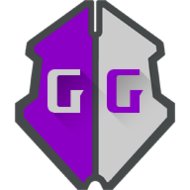 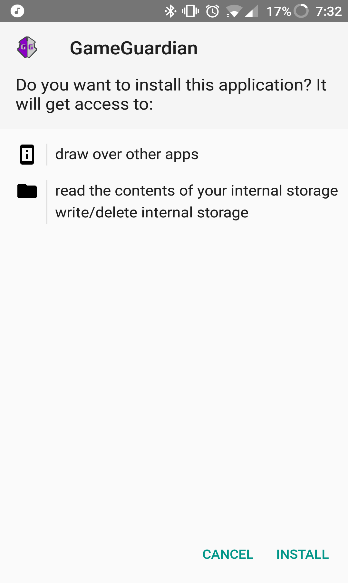 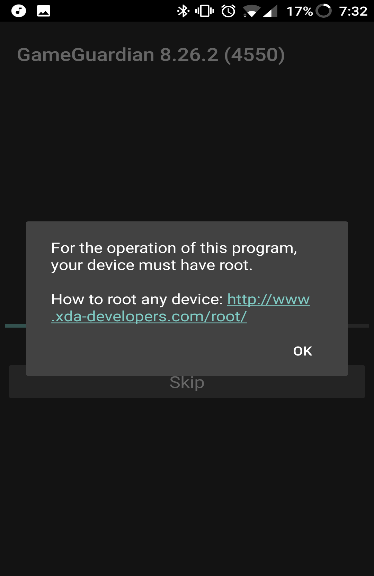 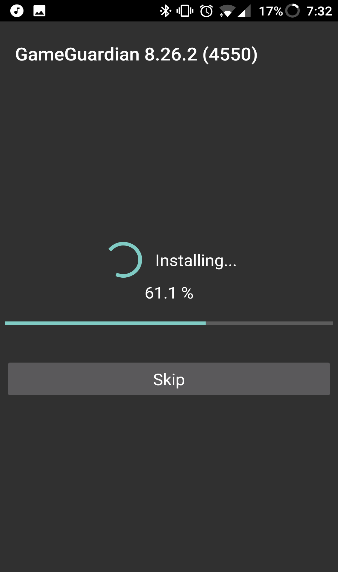 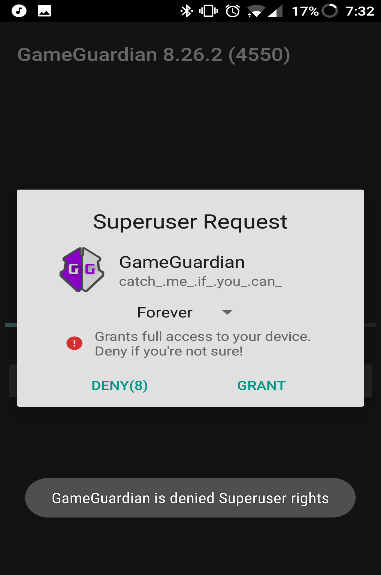 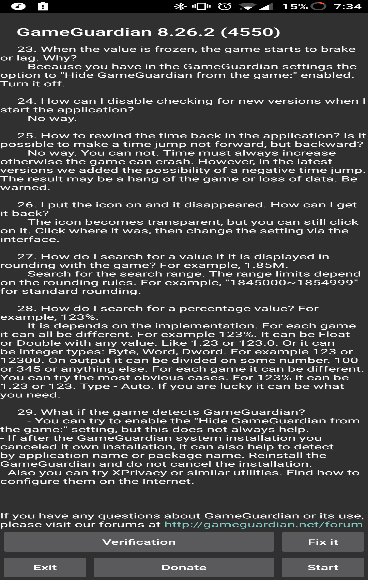 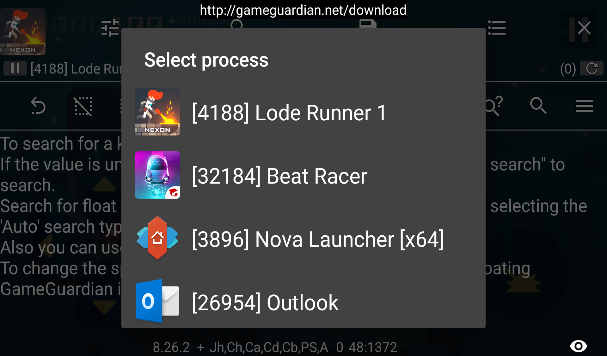 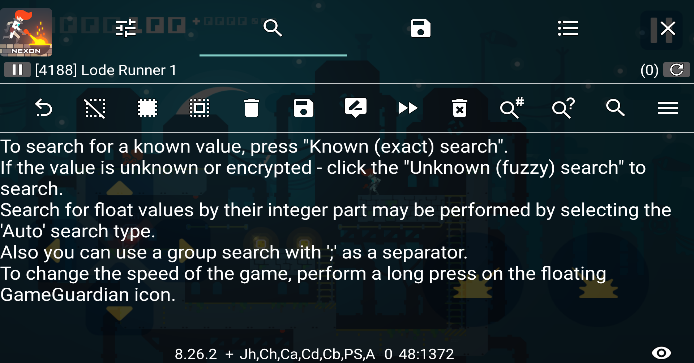 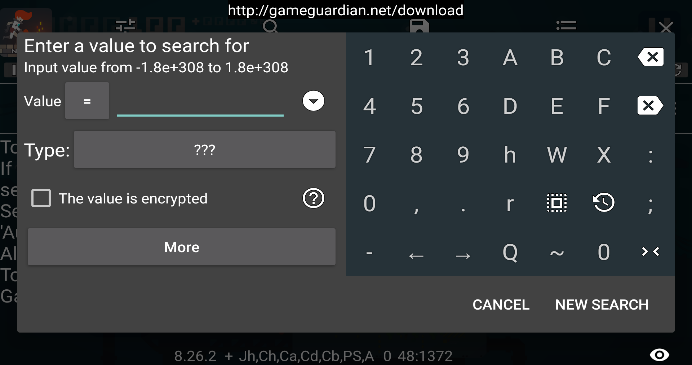 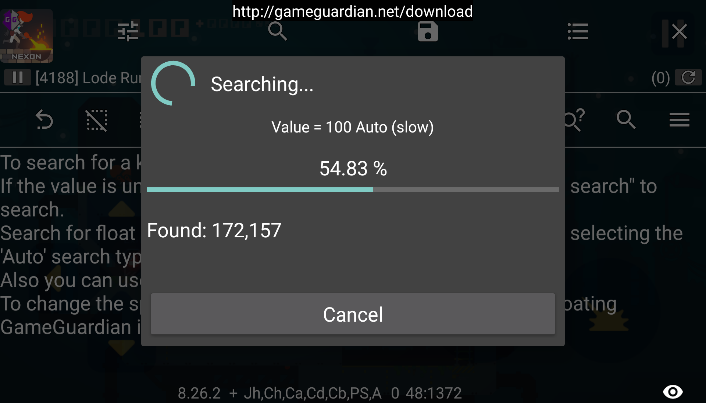 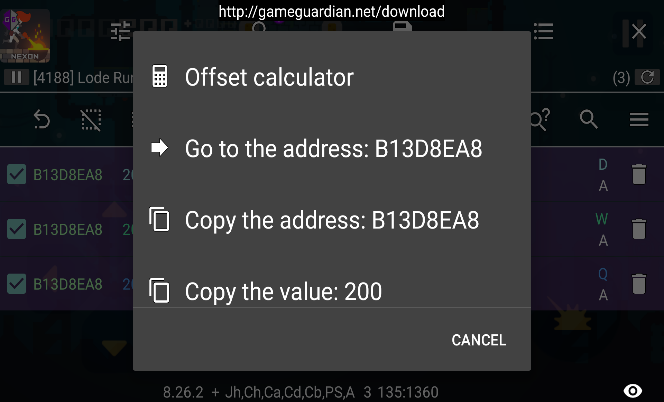 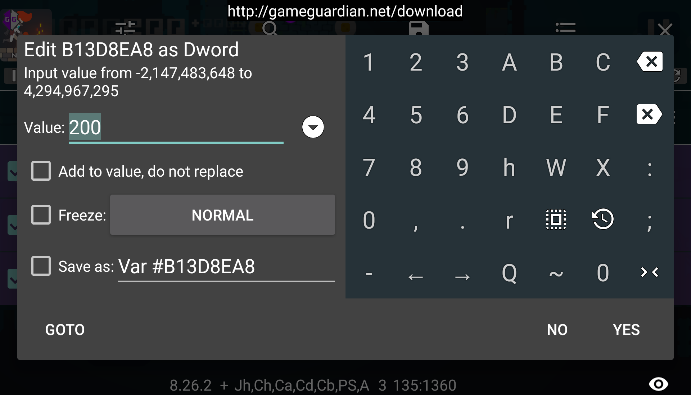 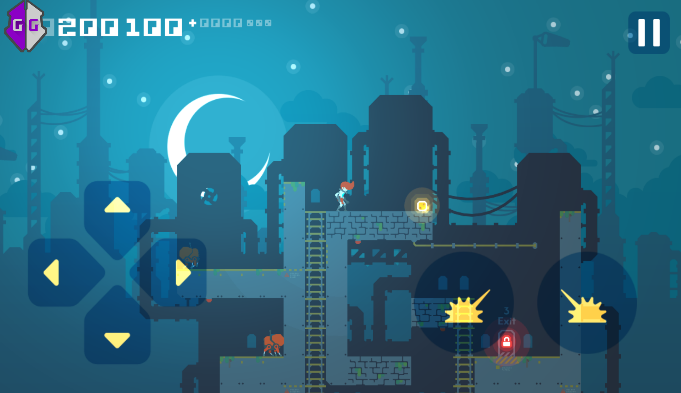 Sumber : https://gameguardian.net/apkFitur – fitur dan Keunggulan pada Aplikasi GameGuardian 8.50.0 :Aplikasi ini mendukung perangkat x64 dan x86 dengan ARM, termasuk juga emulator (BlueStacks, Droid4X, Koplayer, Andy, Nox, Memu, Leapdroid, AMIDuOS, Windroye, RemixOS, PhoenixOS, AVD, Genymotion dll) tanpa masalah.Mendukung semua versi Gingerbread (Androind 2.3.3+), Lollipop (5+), Marshmallow (6+), Nougat (7+), dan juga Oreo (8+)Mendukung beragam emulator berbeda seperti PPSSPP, GameBoy, ePSXe, dll.Mempercepat dan memperlambat waktu permainan (speed hack)Pencarian nilai – nilai tersembunyi atau ter-enkripsi, mengubah dan juga membekukannyaPencarian untuk berbagai jenis nilai – nilai yang berbeda secara otomatis, dan dapat menemukan hampir semua nilai nominal Uang (Currenty), Health point, Diamond, Skill point, dan bonus/rewardMemiliki fitur haking tersembunyi khusus, agar tidak terdeteksi oleh beberapa perangkat anti-curang dari beberapa aplikasi game online.Mendukung berbagai jenis data seperti Double, Float, Qword, Dword, XOR, Word, Byte, atau Auto.Perangkat terbaik untuk mendapat nilai dan uang tak terbatas untuk game – game offline, walaupun lebih sulit digunakan untuk game online.Dapat mengubah nilai dan hasil pencarian sekaligusMemberi filter – filter untuk hasil pencarian (seperti ‘lebih besar dari’ dan ‘kurang dari’)Fitur untuk background & tema dengan warna – warna yang berbedaFitur untuk lompatan waktu, yaitu mengubah waktu pada sistem android untuk dapat melewatkan waktu pada gameFungsi lanjutan untuk memodifikasi, membuang, atau menyimpan memory dari nilai – nilai yang bisa digunakan di masa depanPenggunaan UI dapat disesuaikanMulti Bahasa, yang memungkinkan Anda bermain dengan berbagai bahasa dengan lebih dari 90 bahasadan fitur – fitur lainnya.Keunggulan GameGuardian v8.50.0 dibanding Versi sebelumnya :GameGuardian v8.50.0 dapat bekerja tanpa ROOT walaupun terbatas, seperti pada Parallel Space, 2Face, GO multiple, Multiple Accounts, dll. Untuk informasi cara – cara me-ROOT perangkat Anda, dapat dilihat disini : https://www.xda-developers.com/root/Perbaikan error dan kerusakan pada sistem yang lebih baikPenambahan translation / bahasa dari berbagai negara (untuk saat ini mencapai 90 bahasa)Cara Menginstal Aplikasi GameGuardian 8.50.0 :Aplikasi ini tidak dapat Anda temukan di Google Play Store karena Google tidak akan mengizinkan penggunaan aplikasi yang melibatkan haking atau perubahan tanpa izin resmi. Jadi sebelum meng-instal aplikasi ini, pastikan untuk mengubah pengaturan keamanan pada perangkat Anda.Masuk ke Pengaturan (Settings) Anda > Keamanan (Security) > cek pada kota Unknown Sources, jika sudah biarkan saja.Download Aplikasi GameGuardian v8.50.0 dan kemudian instal aplikasi dengan mengikuti protokol – protokol lainnya untuk dijalankan di sistem Anda. Ijinkan pengaksesan ROOT untuk sistem Anda. Setelah instalasi selesai, GameGuardian siap dijalankan.Cara Penggunaan Aplikasi GameGuardian 8.50.0 :Gunakan aplikasi ini untuk memanipulasi game offline dan menggunakan singleplayer, dan pastikan bahwa perangkat Anda sudah di ROOT.Buka aplikasi GameGuardian yang telah di instal.Mulailah memainkan game limited Anda yang memerlukan semacam uang, koin, diamond, skill point, atau health point yang ingin Anda buat unlimited. Tekan pada ikon GG Anda, klik cari untuk memulai memindai aplikasi game yang ingin Anda ubah.Anda akan diberikan daftar dari nilai – nilai yang ingin Anda ubah, lanjutkan dalam memainkan game-nya, maka aplikasi otomatis akan memindai lagi agar dapat mempersempit kembali daftar nilai yang ada.Pindai lagi seterusnya untuk mendapat nilai – nilai baru hingga tersisa 3 nilai. Kemudian tekan / sentuh untuk mengubah nilainya.Lanjutkan untuk mencoba pencarian nilai – nilai lainnya seperti nilai – nilai tersembunyi, pencarian nilai samar – samar, data yang ter-enkripsi dan lain – lainnya.Tutorial Video :Untuk lebih jelasnya, Anda dapat mengunjungi situs – situs berikut untuk berbagai tutorial penggunaan aplikasi GameGuardian :https://gameguardian.net/forum/gallery/category/2-video-tutorials/Video Penggunaan Aplikasi untuk Pemula :https://www.youtube.com/watch?v=HILR_UQgNvMVideo Penggunaan Aplikasi untuk Android :https://www.youtube.com/watch?v=P1uqDYv-iAAVideo untuk me-Root Perangkat dengan Mudah :https://www.youtube.com/watch?v=HtPzjTT1h3EUntuk me-Root pada Android : kingoroot.comBagi Anda yang menggunakan aplikasi tanpa ROOT :https://www.youtube.com/watch?v=XlwEDzutSQghttps://www.youtube.com/watch?v=HBTJKyFWPCwBagi Anda yang suka bermain Game Mobile Legend bisa menggunakan Aplikasi ini :https://www.youtube.com/watch?v=zoXKKV39ohQhttps://www.youtube.com/watch?v=-BNEMuNqsJACatatan :Untuk Anda yang mengalami masalah saat pemasangan dan pemakaian aplikasi GameGuardian ini, silahkan kunjungi situs – situs ini untuk berbagai pertanyaan – pertanyaan Anda :https://gameguardian.net/forum/topic/7222-gameguardian/?page=43atau https://gameguardian.net/forum/topic/7398-gathering-information-about-gg-errors/atau https://gameguardian.net/forum/topic/7755-info-about-gameguardian/?tab=comments#comment-43488Download Aplikasi GameGuardian v8.50.0File Name 		: GameGuardian
Latest Version 	: v8.50.0
Requires Android 	: 2.3.3+
Developer 		: GameGuardian
Category 		: Tools
File Size 		: 10.7 MBLink Download untuk Android :https://android-1.com/en/file_2520-dw.htmlZippyshare :http://www98.zippyshare.com/v/kDv3n8QU/file.htmlSolidfiles :http://www.solidfiles.com/v/nY4RZRZ5XPXK2Usercloud :https://userscloud.com/k1ilb3wmtoe9Mediafire :http://www.mediafire.com/file/4i9smmrd00pux44/G4meGuardian.8.50.0-www.apkheat.com.apkAplikasi GameGuardian Tanpa Root :https://www.apkpot.com/download?perm=gameguardian-no-root&token=25b40256da197a3bc2d52c2db642c5c14cb4bfe7ba3f510fad5cc0811a387677Secara keseluruhan, Aplikasi GameGuardian ini merupakan perangkat pemanipulasi game yang terbaik yang pernah Anda temukan. Bagi Anda yang tidak sabaran dengan proses perjalanan game Anda yang juga meningkat, atau Anda yang tidak memiliki modal untuk dapat selalu membeli koin / uang untuk melanjutkan game limited Anda, maka aplikasi inilah rekomendasi terbaik untuk Anda, dan enjoy akhir libur Anda.